Calcul : correction1) Pose et calcule2103 + 15420 =98547 – 9654 =4578 x 18 =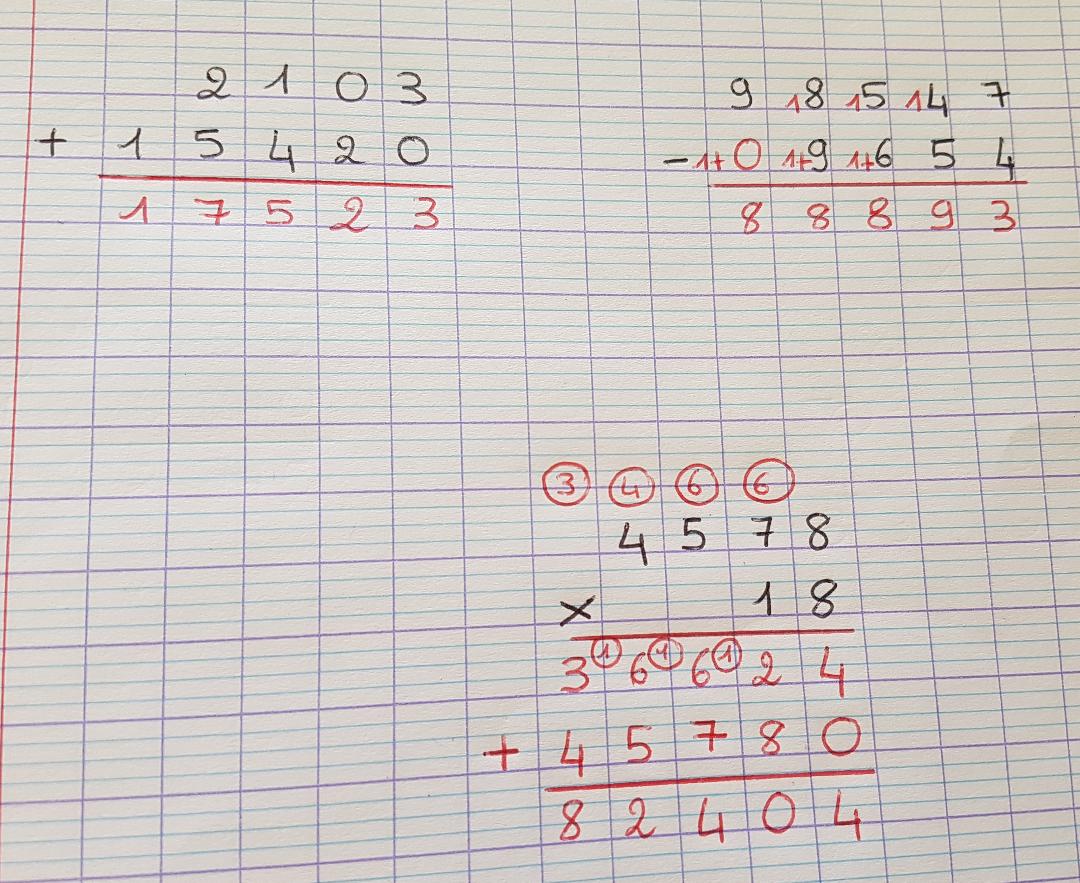 2) Les calculs suivants ont une erreur. Trouve-là et corrige-là.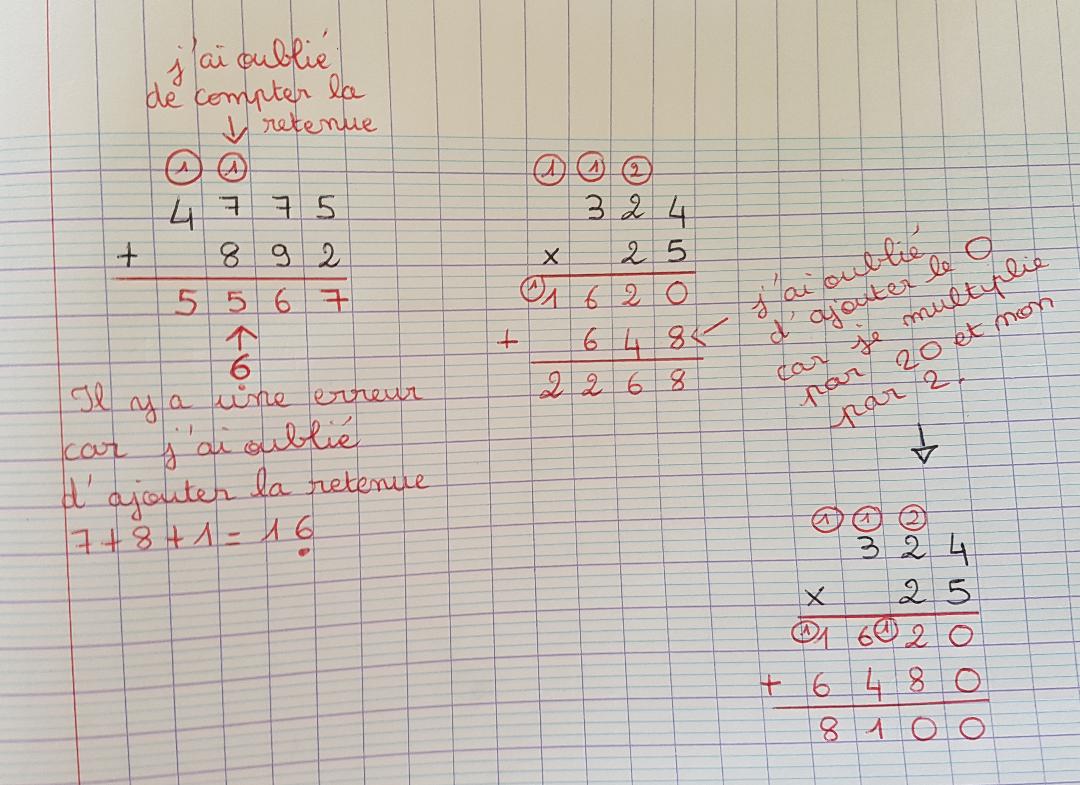 